Professional Internships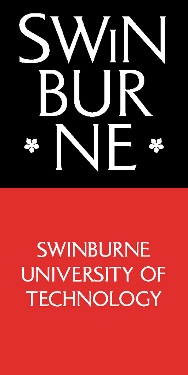 Project DescriptionThis internship project is only available to Swinburne students who are eligible for Professional Internships program. A Professional Internship is a Unit of Study relevant to academic studies. An internship is typically an unpaid project that runs part-time over a 12-week period during a semester. Students complete between 16 – 19 working days in total. Students are supervised and assessed by academics with relevant disciplinary expertise. Internships are an ideal way to tackle short-term projects. Host Organisations: Please complete a Project Description highlighting the learning outcomes and being as detailed as possible.  Explore the different ways of working with our students.Students: Read the Project Description carefully and address the relevant details in your application. Check the Current Students website for information about Professional Internships.The following section is to be completed by the Swinburne Academic WIL Coordinator Behavioural Science  Business Design Engineering Film & Television Games & Interactivity Health Humanities Information & Communication Technology Information Systems Media & Communication Psychology Science Other (                      )HOST ORGANISATION DETAILSHOST ORGANISATION DETAILSHOST ORGANISATION DETAILSHOST ORGANISATION DETAILSHOST ORGANISATION DETAILSHOST ORGANISATION DETAILSHOST ORGANISATION DETAILSHOST ORGANISATION DETAILSHOST ORGANISATION DETAILSHOST ORGANISATION DETAILSHOST ORGANISATION DETAILSHOST ORGANISATION DETAILSName of host organisationHost organisation profileList information here about the size, footprint, financial impact of the organisation, the type of work the organisation is involved in that the student can relate to – does it sound like an interesting organisation to undertake an internship for? This gives the applicant a sense of stability and capability to provide a rich learning environment. How the organisational team/department (the student is working in) impacts upon the overall progress of the organisation? Other information re the organisation - supports diversity, CSR, etc. Many students are keen to know about how the organisation impacts and benefits society.If possible, include testimonials from current/past placement students.List information here about the size, footprint, financial impact of the organisation, the type of work the organisation is involved in that the student can relate to – does it sound like an interesting organisation to undertake an internship for? This gives the applicant a sense of stability and capability to provide a rich learning environment. How the organisational team/department (the student is working in) impacts upon the overall progress of the organisation? Other information re the organisation - supports diversity, CSR, etc. Many students are keen to know about how the organisation impacts and benefits society.If possible, include testimonials from current/past placement students.List information here about the size, footprint, financial impact of the organisation, the type of work the organisation is involved in that the student can relate to – does it sound like an interesting organisation to undertake an internship for? This gives the applicant a sense of stability and capability to provide a rich learning environment. How the organisational team/department (the student is working in) impacts upon the overall progress of the organisation? Other information re the organisation - supports diversity, CSR, etc. Many students are keen to know about how the organisation impacts and benefits society.If possible, include testimonials from current/past placement students.List information here about the size, footprint, financial impact of the organisation, the type of work the organisation is involved in that the student can relate to – does it sound like an interesting organisation to undertake an internship for? This gives the applicant a sense of stability and capability to provide a rich learning environment. How the organisational team/department (the student is working in) impacts upon the overall progress of the organisation? Other information re the organisation - supports diversity, CSR, etc. Many students are keen to know about how the organisation impacts and benefits society.If possible, include testimonials from current/past placement students.List information here about the size, footprint, financial impact of the organisation, the type of work the organisation is involved in that the student can relate to – does it sound like an interesting organisation to undertake an internship for? This gives the applicant a sense of stability and capability to provide a rich learning environment. How the organisational team/department (the student is working in) impacts upon the overall progress of the organisation? Other information re the organisation - supports diversity, CSR, etc. Many students are keen to know about how the organisation impacts and benefits society.If possible, include testimonials from current/past placement students.List information here about the size, footprint, financial impact of the organisation, the type of work the organisation is involved in that the student can relate to – does it sound like an interesting organisation to undertake an internship for? This gives the applicant a sense of stability and capability to provide a rich learning environment. How the organisational team/department (the student is working in) impacts upon the overall progress of the organisation? Other information re the organisation - supports diversity, CSR, etc. Many students are keen to know about how the organisation impacts and benefits society.If possible, include testimonials from current/past placement students.List information here about the size, footprint, financial impact of the organisation, the type of work the organisation is involved in that the student can relate to – does it sound like an interesting organisation to undertake an internship for? This gives the applicant a sense of stability and capability to provide a rich learning environment. How the organisational team/department (the student is working in) impacts upon the overall progress of the organisation? Other information re the organisation - supports diversity, CSR, etc. Many students are keen to know about how the organisation impacts and benefits society.If possible, include testimonials from current/past placement students.List information here about the size, footprint, financial impact of the organisation, the type of work the organisation is involved in that the student can relate to – does it sound like an interesting organisation to undertake an internship for? This gives the applicant a sense of stability and capability to provide a rich learning environment. How the organisational team/department (the student is working in) impacts upon the overall progress of the organisation? Other information re the organisation - supports diversity, CSR, etc. Many students are keen to know about how the organisation impacts and benefits society.If possible, include testimonials from current/past placement students.List information here about the size, footprint, financial impact of the organisation, the type of work the organisation is involved in that the student can relate to – does it sound like an interesting organisation to undertake an internship for? This gives the applicant a sense of stability and capability to provide a rich learning environment. How the organisational team/department (the student is working in) impacts upon the overall progress of the organisation? Other information re the organisation - supports diversity, CSR, etc. Many students are keen to know about how the organisation impacts and benefits society.If possible, include testimonials from current/past placement students.List information here about the size, footprint, financial impact of the organisation, the type of work the organisation is involved in that the student can relate to – does it sound like an interesting organisation to undertake an internship for? This gives the applicant a sense of stability and capability to provide a rich learning environment. How the organisational team/department (the student is working in) impacts upon the overall progress of the organisation? Other information re the organisation - supports diversity, CSR, etc. Many students are keen to know about how the organisation impacts and benefits society.If possible, include testimonials from current/past placement students.List information here about the size, footprint, financial impact of the organisation, the type of work the organisation is involved in that the student can relate to – does it sound like an interesting organisation to undertake an internship for? This gives the applicant a sense of stability and capability to provide a rich learning environment. How the organisational team/department (the student is working in) impacts upon the overall progress of the organisation? Other information re the organisation - supports diversity, CSR, etc. Many students are keen to know about how the organisation impacts and benefits society.If possible, include testimonials from current/past placement students.WebsiteAddress (street, suburb, postcode)Students must undertake an internship project in an office space deemed suitable by Swinburne, and have access to equipment such as computer. Students must undertake an internship project in an office space deemed suitable by Swinburne, and have access to equipment such as computer. Students must undertake an internship project in an office space deemed suitable by Swinburne, and have access to equipment such as computer. Students must undertake an internship project in an office space deemed suitable by Swinburne, and have access to equipment such as computer. Students must undertake an internship project in an office space deemed suitable by Swinburne, and have access to equipment such as computer. Students must undertake an internship project in an office space deemed suitable by Swinburne, and have access to equipment such as computer. Students must undertake an internship project in an office space deemed suitable by Swinburne, and have access to equipment such as computer. Students must undertake an internship project in an office space deemed suitable by Swinburne, and have access to equipment such as computer. Students must undertake an internship project in an office space deemed suitable by Swinburne, and have access to equipment such as computer. Students must undertake an internship project in an office space deemed suitable by Swinburne, and have access to equipment such as computer. Students must undertake an internship project in an office space deemed suitable by Swinburne, and have access to equipment such as computer. Contact person (for queries only)TitleTitleContact phoneEmailHave you offered an internship to Swinburne students previously?Yes   NoYes   NoYes   NoYes   NoYes   NoYes   NoYes   NoYes   NoYes   NoYes   NoINTERNSHIP DETAILSINTERNSHIP DETAILSINTERNSHIP DETAILSINTERNSHIP DETAILSINTERNSHIP DETAILSINTERNSHIP DETAILSINTERNSHIP DETAILSINTERNSHIP DETAILSINTERNSHIP DETAILSINTERNSHIP DETAILSINTERNSHIP DETAILSINTERNSHIP DETAILSInternship project titleIntern reports to (name and title)The student will be supervised and mentored by an industry supervisor with expertise in the project to be completed by the student. Please appoint a briefed industry supervisor who has relevant knowledge and skills to mentor and guide the student throughout the internship. The student will be supervised and mentored by an industry supervisor with expertise in the project to be completed by the student. Please appoint a briefed industry supervisor who has relevant knowledge and skills to mentor and guide the student throughout the internship. The student will be supervised and mentored by an industry supervisor with expertise in the project to be completed by the student. Please appoint a briefed industry supervisor who has relevant knowledge and skills to mentor and guide the student throughout the internship. The student will be supervised and mentored by an industry supervisor with expertise in the project to be completed by the student. Please appoint a briefed industry supervisor who has relevant knowledge and skills to mentor and guide the student throughout the internship. The student will be supervised and mentored by an industry supervisor with expertise in the project to be completed by the student. Please appoint a briefed industry supervisor who has relevant knowledge and skills to mentor and guide the student throughout the internship. The student will be supervised and mentored by an industry supervisor with expertise in the project to be completed by the student. Please appoint a briefed industry supervisor who has relevant knowledge and skills to mentor and guide the student throughout the internship. The student will be supervised and mentored by an industry supervisor with expertise in the project to be completed by the student. Please appoint a briefed industry supervisor who has relevant knowledge and skills to mentor and guide the student throughout the internship. The student will be supervised and mentored by an industry supervisor with expertise in the project to be completed by the student. Please appoint a briefed industry supervisor who has relevant knowledge and skills to mentor and guide the student throughout the internship. The student will be supervised and mentored by an industry supervisor with expertise in the project to be completed by the student. Please appoint a briefed industry supervisor who has relevant knowledge and skills to mentor and guide the student throughout the internship. The student will be supervised and mentored by an industry supervisor with expertise in the project to be completed by the student. Please appoint a briefed industry supervisor who has relevant knowledge and skills to mentor and guide the student throughout the internship. The student will be supervised and mentored by an industry supervisor with expertise in the project to be completed by the student. Please appoint a briefed industry supervisor who has relevant knowledge and skills to mentor and guide the student throughout the internship. Department name and profileDescribe the department’s structure, responsibilities and team culture.  And, how the department:• supports the student’s internship project• ensures the internship project is relevant and meaningful• provides a positive learning experience.Describe the department’s structure, responsibilities and team culture.  And, how the department:• supports the student’s internship project• ensures the internship project is relevant and meaningful• provides a positive learning experience.Describe the department’s structure, responsibilities and team culture.  And, how the department:• supports the student’s internship project• ensures the internship project is relevant and meaningful• provides a positive learning experience.Describe the department’s structure, responsibilities and team culture.  And, how the department:• supports the student’s internship project• ensures the internship project is relevant and meaningful• provides a positive learning experience.Describe the department’s structure, responsibilities and team culture.  And, how the department:• supports the student’s internship project• ensures the internship project is relevant and meaningful• provides a positive learning experience.Describe the department’s structure, responsibilities and team culture.  And, how the department:• supports the student’s internship project• ensures the internship project is relevant and meaningful• provides a positive learning experience.Describe the department’s structure, responsibilities and team culture.  And, how the department:• supports the student’s internship project• ensures the internship project is relevant and meaningful• provides a positive learning experience.Describe the department’s structure, responsibilities and team culture.  And, how the department:• supports the student’s internship project• ensures the internship project is relevant and meaningful• provides a positive learning experience.Describe the department’s structure, responsibilities and team culture.  And, how the department:• supports the student’s internship project• ensures the internship project is relevant and meaningful• provides a positive learning experience.Describe the department’s structure, responsibilities and team culture.  And, how the department:• supports the student’s internship project• ensures the internship project is relevant and meaningful• provides a positive learning experience.Describe the department’s structure, responsibilities and team culture.  And, how the department:• supports the student’s internship project• ensures the internship project is relevant and meaningful• provides a positive learning experience.Days per week Part-time over a period of 12 weeks to a maximum of 19 days and a minimum of 16 days (students are not covered by Swinburne’s insurance after 19 days). The Internship may also be taken in intensive mode (e.g. 3 days/week for 6 weeks) in summer/winter termPart-time over a period of 12 weeks to a maximum of 19 days and a minimum of 16 days (students are not covered by Swinburne’s insurance after 19 days). The Internship may also be taken in intensive mode (e.g. 3 days/week for 6 weeks) in summer/winter termPart-time over a period of 12 weeks to a maximum of 19 days and a minimum of 16 days (students are not covered by Swinburne’s insurance after 19 days). The Internship may also be taken in intensive mode (e.g. 3 days/week for 6 weeks) in summer/winter termPart-time over a period of 12 weeks to a maximum of 19 days and a minimum of 16 days (students are not covered by Swinburne’s insurance after 19 days). The Internship may also be taken in intensive mode (e.g. 3 days/week for 6 weeks) in summer/winter termPart-time over a period of 12 weeks to a maximum of 19 days and a minimum of 16 days (students are not covered by Swinburne’s insurance after 19 days). The Internship may also be taken in intensive mode (e.g. 3 days/week for 6 weeks) in summer/winter termPart-time over a period of 12 weeks to a maximum of 19 days and a minimum of 16 days (students are not covered by Swinburne’s insurance after 19 days). The Internship may also be taken in intensive mode (e.g. 3 days/week for 6 weeks) in summer/winter termNumber of students requiredNumber of students requiredStart date This is during the first week of semesterThis is during the first week of semesterThis is during the first week of semesterThis is during the first week of semesterThis is during the first week of semesterThis is during the first week of semesterEnd dateEnd dateCommentsINTERNSHIP PROJECT DETAILSINTERNSHIP PROJECT DETAILSINTERNSHIP PROJECT DETAILSINTERNSHIP PROJECT DETAILSINTERNSHIP PROJECT DETAILSINTERNSHIP PROJECT DETAILSINTERNSHIP PROJECT DETAILSINTERNSHIP PROJECT DETAILSINTERNSHIP PROJECT DETAILSINTERNSHIP PROJECT DETAILSInternship project scopeAll professional internships must be project based. This requires students to work on a specific task that can be completed within the 12-week internship period. For example, a marketing company may ask a student to develop a social media marketing strategy. Please include the project scope with the outcomes and deliverables.All professional internships must be project based. This requires students to work on a specific task that can be completed within the 12-week internship period. For example, a marketing company may ask a student to develop a social media marketing strategy. Please include the project scope with the outcomes and deliverables.All professional internships must be project based. This requires students to work on a specific task that can be completed within the 12-week internship period. For example, a marketing company may ask a student to develop a social media marketing strategy. Please include the project scope with the outcomes and deliverables.All professional internships must be project based. This requires students to work on a specific task that can be completed within the 12-week internship period. For example, a marketing company may ask a student to develop a social media marketing strategy. Please include the project scope with the outcomes and deliverables.All professional internships must be project based. This requires students to work on a specific task that can be completed within the 12-week internship period. For example, a marketing company may ask a student to develop a social media marketing strategy. Please include the project scope with the outcomes and deliverables.All professional internships must be project based. This requires students to work on a specific task that can be completed within the 12-week internship period. For example, a marketing company may ask a student to develop a social media marketing strategy. Please include the project scope with the outcomes and deliverables.All professional internships must be project based. This requires students to work on a specific task that can be completed within the 12-week internship period. For example, a marketing company may ask a student to develop a social media marketing strategy. Please include the project scope with the outcomes and deliverables.All professional internships must be project based. This requires students to work on a specific task that can be completed within the 12-week internship period. For example, a marketing company may ask a student to develop a social media marketing strategy. Please include the project scope with the outcomes and deliverables.All professional internships must be project based. This requires students to work on a specific task that can be completed within the 12-week internship period. For example, a marketing company may ask a student to develop a social media marketing strategy. Please include the project scope with the outcomes and deliverables.Key learning outcomes To qualify as an unpaid professional internships, the internship project must provide identified valuable learning experiences to students.List key learning outcomes for the student undertaking this internship project.To qualify as an unpaid professional internships, the internship project must provide identified valuable learning experiences to students.List key learning outcomes for the student undertaking this internship project.To qualify as an unpaid professional internships, the internship project must provide identified valuable learning experiences to students.List key learning outcomes for the student undertaking this internship project.To qualify as an unpaid professional internships, the internship project must provide identified valuable learning experiences to students.List key learning outcomes for the student undertaking this internship project.To qualify as an unpaid professional internships, the internship project must provide identified valuable learning experiences to students.List key learning outcomes for the student undertaking this internship project.To qualify as an unpaid professional internships, the internship project must provide identified valuable learning experiences to students.List key learning outcomes for the student undertaking this internship project.To qualify as an unpaid professional internships, the internship project must provide identified valuable learning experiences to students.List key learning outcomes for the student undertaking this internship project.To qualify as an unpaid professional internships, the internship project must provide identified valuable learning experiences to students.List key learning outcomes for the student undertaking this internship project.To qualify as an unpaid professional internships, the internship project must provide identified valuable learning experiences to students.List key learning outcomes for the student undertaking this internship project.Core knowledge and discipline specific skills required to undertake the projectAdditional information E.g. working with children check, Police check, medical check, vaccinations, require driver’s license, Police check, Permanent Residency or Australian Citizenship etc.E.g. working with children check, Police check, medical check, vaccinations, require driver’s license, Police check, Permanent Residency or Australian Citizenship etc.E.g. working with children check, Police check, medical check, vaccinations, require driver’s license, Police check, Permanent Residency or Australian Citizenship etc.E.g. working with children check, Police check, medical check, vaccinations, require driver’s license, Police check, Permanent Residency or Australian Citizenship etc.E.g. working with children check, Police check, medical check, vaccinations, require driver’s license, Police check, Permanent Residency or Australian Citizenship etc.E.g. working with children check, Police check, medical check, vaccinations, require driver’s license, Police check, Permanent Residency or Australian Citizenship etc.E.g. working with children check, Police check, medical check, vaccinations, require driver’s license, Police check, Permanent Residency or Australian Citizenship etc.E.g. working with children check, Police check, medical check, vaccinations, require driver’s license, Police check, Permanent Residency or Australian Citizenship etc.E.g. working with children check, Police check, medical check, vaccinations, require driver’s license, Police check, Permanent Residency or Australian Citizenship etc.APPLICATION DETAILSAPPLICATION DETAILSAPPLICATION DETAILSAPPLICATION DETAILSAPPLICATION DETAILSAPPLICATION DETAILSAPPLICATION DETAILSAPPLICATION DETAILSAPPLICATION DETAILSAPPLICATION DETAILSRequired Cover Letter   Resume   Academic Results Other: (please specify) Cover Letter   Resume   Academic Results Other: (please specify) Cover Letter   Resume   Academic Results Other: (please specify) Cover Letter   Resume   Academic Results Other: (please specify) Cover Letter   Resume   Academic Results Other: (please specify) Cover Letter   Resume   Academic Results Other: (please specify) Cover Letter   Resume   Academic Results Other: (please specify) Cover Letter   Resume   Academic Results Other: (please specify) Cover Letter   Resume   Academic Results Other: (please specify) Application closing date Application address toHow to applyAll applications must be submitted via InPlaceAll applications must be submitted via InPlaceAll applications must be submitted via InPlaceAll applications must be submitted via InPlaceAll applications must be submitted via InPlaceAll applications must be submitted via InPlaceAll applications must be submitted via InPlaceAll applications must be submitted via InPlaceAll applications must be submitted via InPlaceOFFICE USE ONLY (All internship projects must be approved by WIL Coordinator(s)OFFICE USE ONLY (All internship projects must be approved by WIL Coordinator(s)OFFICE USE ONLY (All internship projects must be approved by WIL Coordinator(s)OFFICE USE ONLY (All internship projects must be approved by WIL Coordinator(s)OFFICE USE ONLY (All internship projects must be approved by WIL Coordinator(s)OFFICE USE ONLY (All internship projects must be approved by WIL Coordinator(s)OFFICE USE ONLY (All internship projects must be approved by WIL Coordinator(s)OFFICE USE ONLY (All internship projects must be approved by WIL Coordinator(s)OFFICE USE ONLY (All internship projects must be approved by WIL Coordinator(s)OFFICE USE ONLY (All internship projects must be approved by WIL Coordinator(s)OFFICE USE ONLY (All internship projects must be approved by WIL Coordinator(s)Approved by WIL Coordinator(s) Yes  Name(s)DateDISCIPLINE(S) RELATED TO THE INTERNSHIP PROJECT